Anexa nr. 24la Regulamentul de activitate al consiliului electoral de circumscripție în perioada electorală, aprobat prin hotărârea CEC 1100 din 21.06.2023Pe parcursul perioadei de activitate consiliul electoral a ținut evidența următoarelor evenimente:1. Componența numerică a membrilor consiliului electoral - ____ .2. Numărul ședințelor organizate pe parcursul desfășurării activității - ____.21. Numărul ședințelor organizate pe parcursul desfășurării activității (între turul I și II) - ____.3. Numărul hotărârilor adoptate de către consiliul electoral - ____.31. Numărul hotărârilor adoptate de către consiliul electoral (între turul I și II) - ____.4. Numărul de contestații/cereri (demersuri, sesizări, petiții) depuse la consiliul electoral: a) până în ziua votării - ____ ;b) în ziua votării - ____ ;c) în cea de-a doua zi de votare - ____ .41. Numărul de contestații/cereri (demersuri, sesizări, petiții) depuse la consiliul electoral (între turul I și II):a) până în ziua votării - ____;b) în ziua votării - ____ ;c) în cea de-a doua zi de votare - ____ .5. În urma examinării contestațiilor depuse până în ziua votării consiliul electoral a adoptat/examinat:a) numărul total de hotărâri adoptate asupra contestațiilor - ____ ;b) numărul de hotărâri prin care au fost admise integral contestații - ____;c) numărul de hotărâri prin care au fost admise parțial contestații - ____;d) numărul de hotărâri prin care au fost respinse ca neîntemeiate contestații- ____.e) numărul de răspunsuri la contestații date prin scrisoare - ____;f) numărul de contestații remise conform competenței către alte organe - ____;g) numărul de contestații restituite - ____.6. În urma examinării contestațiilor depuse în ziua votării consiliul electoral a adoptat/examinat:a) numărul total de hotărâri adoptate asupra contestațiilor - ____;b) numărul de hotărâri prin care au fost admise integral contestații - ____;c) numărul de hotărâri prin care au fost admise parțial contestații - ____;d) numărul de hotărâri prin care au fost respinse ca neîntemeiate contestații- ____.e) numărul de răspunsuri la contestații date prin scrisoare - ____;f) numărul de contestații remise conform competenței către alte organe - ____;g) numărul de contestații restituite - ____.7. În urma examinării contestațiilor depuse în cea de-a doua zi de votare consiliul electoral a adoptat/examinat:a) numărul total de hotărâri adoptate asupra contestațiilor - ____ ;b) numărul de hotărâri prin care au fost admise integral contestații - ____;c) numărul de hotărâri prin care au fost admise parțial contestații - ____;d) numărul de hotărâri prin care au fost respinse ca neîntemeiate contestații- ____.e) numărul de răspunsuri la contestații date prin scrisoare - ____;f) numărul de contestații remise conform competenței către alte organe - ____;g) numărul de contestații restituite - ____.8. Numărul reprezentanților concurenților electorali/participanților la referendum confirmați în perioada electorală de către consiliul electoral:a) numărul reprezentaților desemnați de partidele politice - ____;b) numărul reprezentaților desemnați de blocurile electorale - ____;c) numărul reprezentaților desemnați de candidații independenți - ____.81. Numărul reprezentanților concurenților electorali/participanților la referendum confirmați în perioada electorală de către consiliul electoral (între turul I și II):a) numărul reprezentaților desemnați de partidele politice - ____;b) numărul reprezentaților desemnați de blocurile electorale - ____;c) numărul reprezentaților desemnați de candidații independenți - ____.9. Numărul persoanelor care au participat la operațiunile realizate de către consiliu în ziua/zilele votării:a) numărul reprezentanților concurenților electorali/participanților la referendum____;b) numărul observatorilor internaționali ____; c) numărul observatorilor naționali din partea asociațiilor obștești ____;d) numărul reprezentanților mass-mediei ____.10. Numărul încălcărilor ordinii publice la consiliul electoral (constatate în ziua/zilele votării) - ____ .11. Numărul membrilor consiliului electoral care au lipsit în ziua votării - ____ .12. Numărul membrilor consiliului electoral care au lipsit în cea de-a doua zi de votare - ____ .13. Numărul proceselor-verbale privind centralizarea rezultatelor votării, întocmite de CECE -____.14. În urma examinării rapoartelor birourilor electorale s-a/s-au constatat:14.1. Numărul persoanelor care au participat la procedura de deschidere a secțiilor de votare:a) numărul membrilor birourilor electorale ____;b) numărul operatorilor SIAS „Alegeri”____;c) numărul reprezentanților concurenților electorali/participanților la referendum____;d) numărul observatorilor internaționali ____; e) numărul observatorilor naționali din partea asociațiilor obștești ____;f) numărul reprezentanților mass-mediei ____.14.2. Numărul persoanelor care au participat la procedura de deschidere a secțiilor de votare în cea de-a doua zi de votare:a) numărul membrilor birourilor electorale ____;b) numărul operatorilor SIAS „Alegeri”____;c) numărul reprezentanților concurenților electorali/participanților la referendum____;d) numărul observatorilor internaționali ____; e) numărul observatorilor naționali din partea asociațiilor obștești ____;f) numărul reprezentanților mass-mediei ____.14.3. Numărul urnelor de vot sigilate și numărul sigiliilor:a) staționare de 80 litri - ____;b) staționare de 45 litri - ____;c) mobile de 27 litri - ____.d) numărul sigiliilor din plastic utilizate pentru sigilarea urnelor de vot - ____.14.4. Numărul cabinelor de vot utilizate:a) numărul cabinelor de vot - ____;b) numărul cabinelor de vot destinate persoanelor cu dizabilități- ____.14.5. Numărul de ștampile utilizate:a) cu inscripția „Votat” - ____;b)  cu inscripția „Retras” - ____.14.6. Numărul de contestații/cereri (demersuri, sesizări, petiții) depuse la birourile electorale: a) până în ziua votării - ____;b) în ziua votării - ____;c) în cea de-a doua zi de votare - ____ .14.61. Numărul de contestații/cereri (demersuri, sesizări, petiții) depuse la birourile electorale (între turul I și II): a) până în ziua votării - ____;b) în ziua votării - ____;c) în cea de-a doua zi de votare - ____.14.7. În urma examinării contestațiilor depuse până în ziua votării birourile electorale au adoptat/examinat:a) numărul total de hotărâri adoptate asupra contestațiilor - ____;b) numărul de hotărâri prin care au fost admise integral contestații - ____;c) numărul de hotărâri prin care au fost admise parțial contestații - ____;d) numărul de hotărâri prin care au fost respinse ca neîntemeiate contestații- ____.e) numărul de răspunsuri la contestații date prin scrisoare - ____;f) numărul de contestații remise conform competenței către alte organe - ____;g) numărul de contestații restituite - ____.14.8. În urma examinării contestațiilor depuse în ziua votării birourile electorale au adoptat/examinat:a) numărul total de hotărâri adoptate asupra contestațiilor - ____;b) numărul de hotărâri prin care au fost admise integral contestații - ____;c) numărul de hotărâri prin care au fost admise parțial contestații - ____;d) numărul de hotărâri prin care au fost respinse ca neîntemeiate contestații- ____.e) numărul de răspunsuri la contestații date prin scrisoare - ____;f) numărul de contestații remise conform competenței către alte organe - ____;g) numărul de contestații restituite - ____.14.9. În urma examinării contestațiilor depuse în cea de-a doua zi de votare birourile electorale au adoptat/examinat:a) numărul total de hotărâri adoptate asupra contestațiilor - ____ ;b) numărul de hotărâri prin care au fost admise integral contestații - ____;c) numărul de hotărâri prin care au fost admise parțial contestații - ____;d) numărul de hotărâri prin care au fost respinse ca neîntemeiate contestații- ____.e) numărul de răspunsuri la contestații date prin scrisoare - ____;f) numărul de contestații remise conform competenței către alte organe - ____;g) numărul de contestații restituite - ____.14.10. Numărul încălcărilor ordinii publice constatate în ziua/zilele votării în cadrul birourilor electorale - ____.14.11. Numărul de cazuri când alegătorii au fost ajutați în cabina de vot de către alte persoane - ____.14.12. Numărul de solicitări depuse în baza documentelor confirmative privind neincluderea/excluderea alegătorului din lista electorală de bază:a) numărul de solicitări depuse de către alegători - ____;b) numărul de solicitări depuse de către reprezentanții concurenților electorali/participanților la referendum - ____;c) numărul de solicitări depuse de către observatori - ____;d) numărul de solicitări de includere în listă - ____;e) numărul de solicitări de excludere din listă - ____;f) numărul de solicitări de corectare a erorilor comise la înscrierea datelor - ____;h) numărul de solicitări admise - ____;g) numărul de solicitări respinse - ____.14.13. Numărul certificatelor pentru drept de vot:a) recepționate de la CEC - ____;b) eliberate la BESV - ____;c) eliberate alegătorilor - ____;d) rămase neutilizate/anulate - ____.14.131. Numărul certificatelor pentru drept de vot (între turul I și II):a) recepționate de la CEC - ____;b) eliberate la BESV - ____;c) eliberate alegătorilor - ____;d) rămase neutilizate/anulate - ____.14.14. Numărul total de cereri de votare la locul aflării depuse - ____ .14.141. Numărul total de cereri de votare la locul aflării depuse (între turul I și II) - ____. 14.15. Numărul buletinelor de vot eliberate de echipa cu urna mobilă alegătorilor care au votat la locul aflării - ____ .14.16. Numărul de alegători care au participat la votare pe circumscripție:a) în baza certificatelor pentru drept de vot - ____;b) în baza buletinului de identitate provizoriu - ____;c) în baza pașaportului cetățeanului Republicii Moldova - ____;d) în baza pașaportului cetățeanului Republicii Moldova cu termen de valabilitate expirat - ____;e) la locul aflării (cu urna de vot mobilă) - ____;f) aflați în instituții penitenciare - ____;g) aflați în sanatorii, case de odihnă, spitale sau alte instituții curativ staționare - ____;h) militarii aflați în unitățile militare - ____;k) cu dizabilități locomotorii - ____;l) cu dizabilități de vedere - ____;m) cu dizabilități auditive - ____;n) în baza declarației privind locul nou de ședere - ____;o) cu carnet de student - ____;p) funcționari electorali care activează în SV respectivă, dar sunt arondați la altă SV - ____.14.17. Numărul semnăturilor alegătorilor pe listele electorale:a) de bază - ____;b) suplimentare - ____;c) privind votarea la locul aflării - ____.14.18. Numărul reprezentanților concurenților electorali/participanților la referendum confirmați în perioada electorală de către birourile electorale:a) desemnați de partidele politice - ____;b) desemnați de blocurile electorale - ____;c) desemnați de candidații independenți - ____.14.181. Numărul reprezentanților concurenților electorali/participanților la referendum confirmați în perioada electorală de către birourile electorale (între turul I și II):a) numărul reprezentaților desemnați de partide politice - ____;b) numărul reprezentaților desemnați de blocurile electorale - ____;c) numărul reprezentaților desemnați de candidați independenți - ____;14.19. Numărul persoanelor care au participat la procedura de numărare a buletinelor de vot:a) numărul membrilor birourilor electorale ____;b) numărul operatorilor SIAS „Alegeri”____;c) numărul reprezentanților ai concurenților electorali/participanților la referendum____;d) numărul observatorilor internaționali ____; e) numărul observatorilor naționali din partea asociațiilor obștești ____;f) numărul reprezentanților ai mass-media ____.14.20. Numărul proceselor-verbale privind rezultatele numărării voturilor întocmite de BESV - ____.Președintele consiliuluielectoral de circumscripție	                                    ___________		          ______________________ 					                                                                                semnătura			                               nume, prenumeData întocmirii raportului                                                   „____” ________________ 20___                     L.Ş.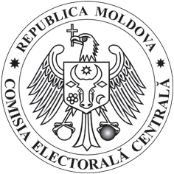 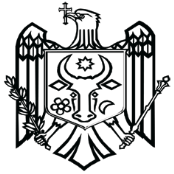 